№ п/пНаименование товараКол-воНаименование показателя, технического, функционального параметра, ед. изм. ПоказателяНаименование показателя, технического, функционального параметра, ед. изм. Показателя1ПесочницаПримерный эскиз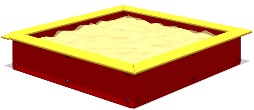 1Песочница предназначена для размещения в детских дошкольных учреждениях, на территориях парков, дворовых территориях и мест общественного отдыха с целью организации досуга и гармоничного развития детей в возрасте до 7 лет. Может эксплуатироваться во всех климатических зонах. Изделие соответствует требованиям современного дизайна, отвечает требованиям безопасности пользователя, заложенным в Европейских нормах и ГОСТах РФ. Производится в соответствии со стандартом ISO 9001-2015. Все применяемые материалы имеют гигиенические сертификаты и разрешены к применению при изготовлении продукции для детей.Изделия сопровождаются паспортом, включающим информацию о предназначении, комплектации, указания по сборке, монтажные схемы, правила безопасной эксплуатации, рекомендации по обслуживанию.Металлические детали окрашены полимерной порошковой эмалью методом запекания. Порошковая эмаль имеет высокую стойкость к климатическим условиям и эстетичный внешний вид.Детали из фанеры окрашены краской «НОРДИКА» на основе акрилата и покрыты лаком «ТЕКНОКОАТ». Покрытие создает сильную износостойкую поверхность. Выступающие крепежные элементы закрыты антивандальными декоративными заглушками из полиэтилена.Все крепежные элементы должны быть оцинкованы.Монтаж должен производиться путем бетонирования стоек на глубину не менее 250 мм.Песочница предназначена для размещения в детских дошкольных учреждениях, на территориях парков, дворовых территориях и мест общественного отдыха с целью организации досуга и гармоничного развития детей в возрасте до 7 лет. Может эксплуатироваться во всех климатических зонах. Изделие соответствует требованиям современного дизайна, отвечает требованиям безопасности пользователя, заложенным в Европейских нормах и ГОСТах РФ. Производится в соответствии со стандартом ISO 9001-2015. Все применяемые материалы имеют гигиенические сертификаты и разрешены к применению при изготовлении продукции для детей.Изделия сопровождаются паспортом, включающим информацию о предназначении, комплектации, указания по сборке, монтажные схемы, правила безопасной эксплуатации, рекомендации по обслуживанию.Металлические детали окрашены полимерной порошковой эмалью методом запекания. Порошковая эмаль имеет высокую стойкость к климатическим условиям и эстетичный внешний вид.Детали из фанеры окрашены краской «НОРДИКА» на основе акрилата и покрыты лаком «ТЕКНОКОАТ». Покрытие создает сильную износостойкую поверхность. Выступающие крепежные элементы закрыты антивандальными декоративными заглушками из полиэтилена.Все крепежные элементы должны быть оцинкованы.Монтаж должен производиться путем бетонирования стоек на глубину не менее 250 мм.1ПесочницаПримерный эскиз1Внешние размеры (с закрытыми крышками)Внешние размеры (с закрытыми крышками)1ПесочницаПримерный эскиз1Высота (мм) ± 20 мм2151ПесочницаПримерный эскиз1Длина (мм) ± 20 мм15001ПесочницаПримерный эскиз1Ширина (мм) ± 20 мм15001ПесочницаПримерный эскиз1КомплектацияКомплектация1ПесочницаПримерный эскиз1Стойка угловая, шт.41ПесочницаПримерный эскиз1Стойка средняя, шт.41ПесочницаПримерный эскиз1Доска, шт.41ПесочницаПримерный эскиз1Планка, шт.41ПесочницаПримерный эскиз1Стенка41ПесочницаПримерный эскиз1ПесочницаПесочница1ПесочницаПримерный эскиз1В углах песочницы должны находиться стойки угловые со стороной угла не более 46 мм, изготовленные из листовой стали толщиной не менее 2 мм длиной 398 мм Нижний торец стойки образуется подгибом. К угловым стойкам должны крепиться посредством резьбовых соединений стенки размерами 1445*200мм с отогнутым верхним фланцем шириной не менее 50 мм, изготовленные из листовой стали толщиной не менее 1,5 мм. Для жесткости посередине стенок должны быть закреплены средние стойки, изготовленные из стального листа толщиной не менее 2 мм с отогнутым и приваренным ребром жесткости. Средняя стойка должна иметь отверстие на отогнутом фланце для крепления доски и два отверстия на средней части для крепления к стенке. Сверху к стенкам должны крепиться доски, изготовленные из фанеры ФСФ толщиной не менее 15 мм с высокой водо- и износостойкостью. Длины досок должны быть не менее 1500 мм, по углам досок – скосы под углом 45 градусов. Ширина досок должна быть не менее 100 мм. Для жесткости между доской и стенкой в углах песочницы должны быть установлены трапециевидные планки (140х40 мм) толщиной 2,5 мм, стягивающие элементы в углу песочницы.В углах песочницы должны находиться стойки угловые со стороной угла не более 46 мм, изготовленные из листовой стали толщиной не менее 2 мм длиной 398 мм Нижний торец стойки образуется подгибом. К угловым стойкам должны крепиться посредством резьбовых соединений стенки размерами 1445*200мм с отогнутым верхним фланцем шириной не менее 50 мм, изготовленные из листовой стали толщиной не менее 1,5 мм. Для жесткости посередине стенок должны быть закреплены средние стойки, изготовленные из стального листа толщиной не менее 2 мм с отогнутым и приваренным ребром жесткости. Средняя стойка должна иметь отверстие на отогнутом фланце для крепления доски и два отверстия на средней части для крепления к стенке. Сверху к стенкам должны крепиться доски, изготовленные из фанеры ФСФ толщиной не менее 15 мм с высокой водо- и износостойкостью. Длины досок должны быть не менее 1500 мм, по углам досок – скосы под углом 45 градусов. Ширина досок должна быть не менее 100 мм. Для жесткости между доской и стенкой в углах песочницы должны быть установлены трапециевидные планки (140х40 мм) толщиной 2,5 мм, стягивающие элементы в углу песочницы.